ПРОЕКТподготовлен на основании постановления администрации Елизовского городского поселения № 212-п от 14.03.2016 года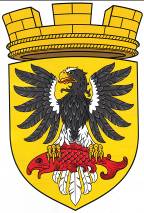 ЕЛИЗОВСКИЙ МУНИЦИПАЛЬНЫЙ РАЙОН«ЕЛИЗОВСКОЕ ГОРОДСКОЕ ПОСЕЛЕНИЕ»Муниципальный нормативный правовой актО внесении изменений в муниципальный нормативный правовой акт «Правила землепользования и застройки Елизовского городского поселения Елизовского района Камчатского края» от 12.09.2011 № 10-НПАПринят Решением Собрания депутатов Елизовского городского поселения  №_____ от __________________     Статья 1. Внести в муниципальный нормативный правовой акт «Правила землепользования и застройки Елизовского городского поселения Елизовского района Камчатского края» от 12.09.2011 № 10-НПА, принятые Решением собрания депутатов Елизовского городского поселения от 07.09.2011 года №126, следующие изменения:В Разделе II карта градостроительного зонирования: установить территориальную зону естественного ландшафта (ЕЛ) по границам формируемого земельного участка, ориентировочной площадью 1177 кв.м., расположенного по ул. Гаражная, д. 6,                   г. Елизово, смежного с земельным участком 41:05:0101001:341 (приложение 1);установить территориальную зону застройки малоэтажными жилыми домами (Ж 2) по границам ранее учтенного земельного участка с кадастровым номером 41:05:0101004:167, ориентировочной площадью 1001 кв.м., расположенного по                     ул. Связи, 2, г. Елизово (приложение 2);установить территориальную зону застройки индивидуальными жилыми домами (Ж 1) по границам земельных участков с кадастровыми номерами 41:05:0101005:1384 и 41:05:0101005:1385, расположенных по ул. Магистральная в г. Елизово (приложение 3);изменить территориальную зону мест отдыха общего пользования (РЗ 1) по ул. Ленина г. Елизово, в границах которой расположен земельный участок с кадастровым номером 41:05:0101001:546, на зону застройки многоэтажными жилыми домами (Ж 4), установив ее границы (приложение 4);установить территориальную зону коммерческого, социального и коммунально-бытового назначения (ОДЗ 3) по границам земельного участка с кадастровым номером 41:05:0101001:734, расположенного по ул. Завойко в г. Елизово (приложение 5);установить коммунально-складскую территориальную зону (ПР 2) по границам земельных участков с кадастровыми номерами 41:05:0101005:235 и 41:05:0101005:236, расположенных по ул. Магистральная, д. 12, г. Елизово (приложение 6);установить территориальную зону объектов воздушного транспорта (ТИ 4) по границам земельных участков с кадастровыми номерами 41:05:0101005:81, 41:05:0101005:141, 41:05:0101005:382, 41:05:0101005:417 и формируемого земельного участка, ориентировочной площадью 3020 кв.м., расположенного по ул. Мурманская в г. Елизово (приложение 7);установить территориальную зону объектов автомобильного транспорта (ТИ 1) по границам формируемого земельного участка, ориентировочной площадью 2423 кв.м., расположенного в районе автостанции г. Елизово, смежного с земельным участком 41:05:0101001:749 (приложение 8).      Статья 2.        Настоящий муниципальный нормативный правовой акт вступает в силу после его официального опубликования (обнародования).Глава Елизовскогогородского поселения						           А.А. Шергальдин№ ___ - НПА от «___» _________ 20__ годаПриложение 1 к проекту муниципального нормативного правового акта «О внесении изменений в муниципальный нормативный правовой акт «Правила землепользования и застройки Елизовского городского поселенияЕлизовского района Камчатского края» от 12.09.2011 № 10-НПА»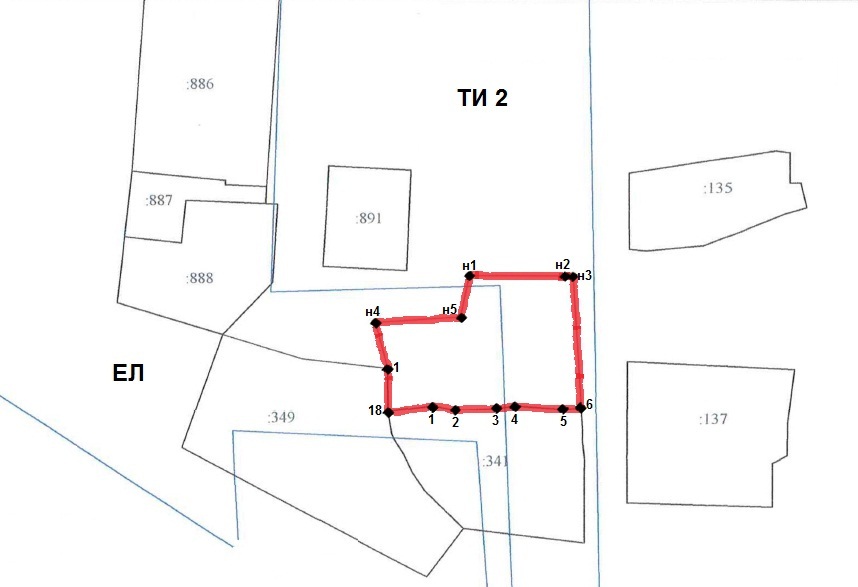 Геодезические данные формируемого земельного участка:Приложение 2 к проекту муниципального нормативного правового акта «О внесении изменений в муниципальный нормативный правовой акт «Правила землепользования и застройки Елизовского городского поселенияЕлизовского района Камчатского края» от 12.09.2011 № 10-НПА»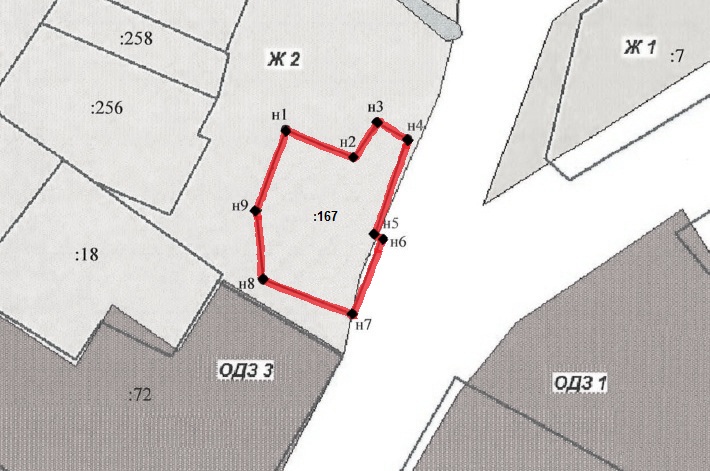 Геодезические данные ранее учтенного земельного участка 41:05:0101004:167:Приложение 3 к проекту муниципального нормативного правового акта «О внесении изменений в муниципальный нормативный правовой акт «Правила землепользования и застройки Елизовского городского поселенияЕлизовского района Камчатского края» от 12.09.2011 № 10-НПА»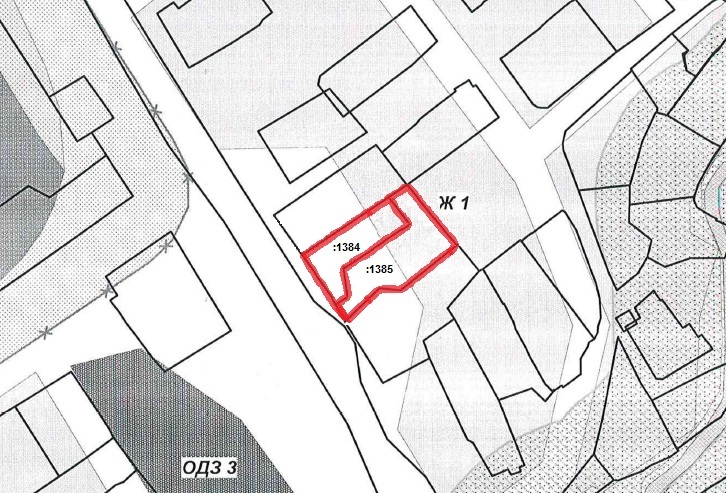 Приложение 4 к проекту муниципального нормативного правового акта «О внесении изменений в муниципальный нормативный правовой акт «Правила землепользования и застройки Елизовского городского поселенияЕлизовского района Камчатского края» от 12.09.2011 № 10-НПА»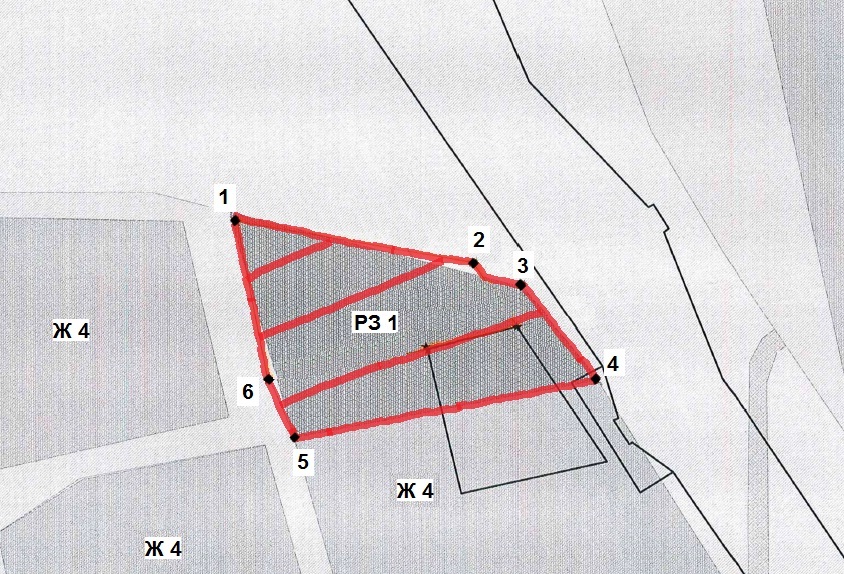 Геодезические данные территориальной зоны Ж 4:Приложение 5 к проекту муниципального нормативного правового акта «О внесении изменений в муниципальный нормативный правовой акт «Правила землепользования и застройки Елизовского городского поселенияЕлизовского района Камчатского края» от 12.09.2011 № 10-НПА»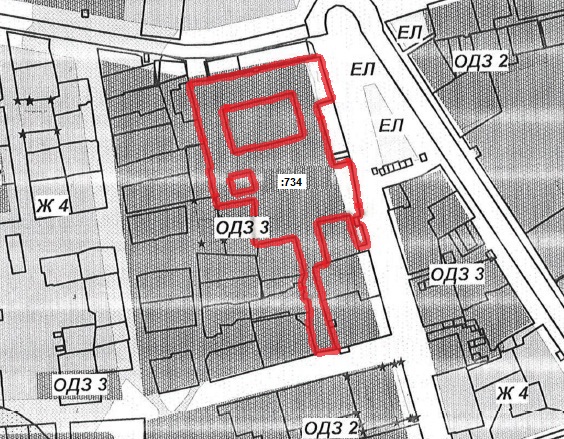 Приложение 6 к проекту муниципального нормативного правового акта «О внесении изменений в муниципальный нормативный правовой акт «Правила землепользования и застройки Елизовского городского поселенияЕлизовского района Камчатского края» от 12.09.2011 № 10-НПА»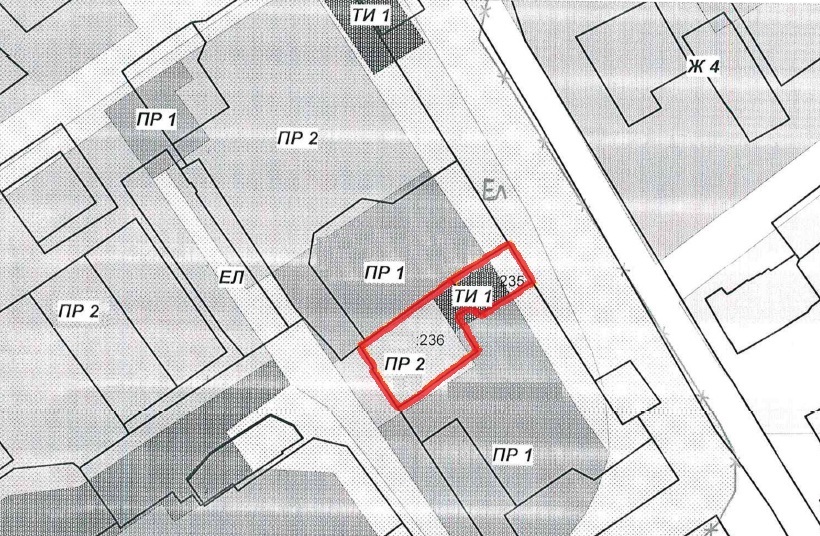 Приложение 7 к проекту муниципального нормативного правового акта «О внесении изменений в муниципальный нормативный правовой акт «Правила землепользования и застройки Елизовского городского поселенияЕлизовского района Камчатского края» от 12.09.2011 № 10-НПА»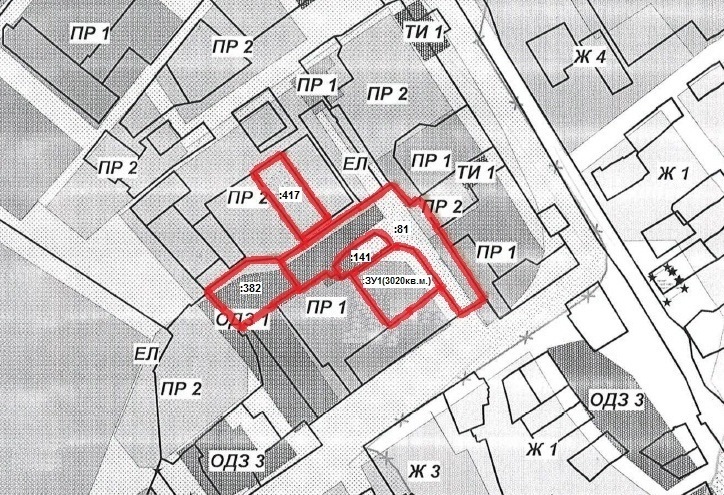 Геодезические данные формируемого земельного участка:Приложение 8 к проекту муниципального нормативного правового акта «О внесении изменений в муниципальный нормативный правовой акт «Правила землепользования и застройки Елизовского городского поселенияЕлизовского района Камчатского края» от 12.09.2011 № 10-НПА»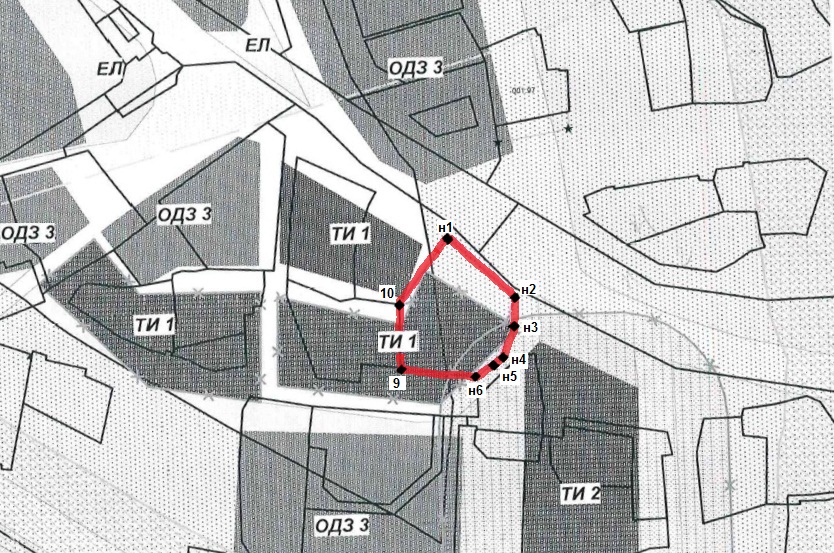 Геодезические данные формируемого земельного участка:№точкиКоординаты (МСК 41)Координаты (МСК 41)№точкиХ (м)Y (м)н15783821394838н25783821394861н3578382139486265783521394864557835113948604578352139484835783511394844257835113948351578352139483018578351139481915783611394819н45783711394816н55783731394836S = 1177 кв.м.№точкиКоординаты (МСК 41)Координаты (МСК 41)№точкиХ (м)Y (м)н1579735,861396099,67н2579729,271396115,40н3579737,621396120,79н4579733,871396127,68н5579711,471396120,34н6579710,581396121,79н7579692,951396115,08н8579700,971396094,66н9579716,931396092,93S = 1001 кв.м.№точкиКоординаты (МСК 41)Координаты (МСК 41)№точкиХ (м)Y (м)158008713937042580076139376035800701393771458004813937895580035139371965800481393713№точкиКоординаты (МСК 41)Координаты (МСК 41)№точкиХ (м)Y (м)н1577497,891395769,589577499,181395771,418577496,861395773,327577501,521395779,206577521,521395807,315577517,971395822,624577483,031395848,25н2577449,501395804,85S = 3020 кв.м.№точкиКоординаты (МСК 41)Координаты (МСК 41)№точкиХ (м)Y (м)н1578568,981394763,95н2578540,111394793,19н3578523,381394793,55н4578512,871394786,29н5578509,441394782,39н6578504,171394774,829578509,041394740,1410578538,161394740,26S = 2423 кв.м.